Зарисовка головы натурщика.Пермякова Лариса Николаевна – преподаватель ДШИ им И.С. Баха г.Балтийска     Почти наверняка если мы думаем о ком то, то вспоминаем, прежде всего, лицо. Лицо человека выражает его эмоции, мысли, чувства.     По лицу мы часто можем прочесть о внутренних переживаниях человека. На лице могут быть выражены любовь и гнев, веселье и тоска, отвращение и жалость.     В «анатомическом» устройстве человека  -  голове, конечно же, отводится заглавная роль, так как здесь расположены органы зрения, слуха, обоняния. И в тоже время голова является вместилищем мозга, который контролирует все произвольные движения человеческого тела.     Несмотря на то, что существует огромное множество лиц, их не сложно классифицировать по разным категориям:  толстые-худые, плоские-круглые, волевые-безвольные, безобразные-красивые.     В произведениях художников, где присутствует крупным планом человек или его голова, внимание зрителя всегда фокусируется на лице, и по его эмоциям и выражению становится понятным произведение.     Прежде чем приступим к работе, надо посмотреть голову со всех сторон внимательно. Приступающего к рисунку головы надо предупредить о необходимости начинать легким касанием карандаша по бумаге. Выбрав точку зрения на натуру, определите размер рисунка (немного меньше натуры). Очень важна правильная компоновка головы в формате листа.       Перед лицевой частью головы всегда пространство должно быть большим, чем с затылочной стороны. И следует голову немного приподнять вверх листа, так как нижняя часть головы богаче деталями и кажется более весомой, чем верхняя.      Теперь поговорим о пропорциях головы. Голова человека имеет овальную форму. Наметим вспомогательные линии и расположим части лица в соответствии друг с другом. Лицо симметрично. Поэтому очень важно на овале провести вертикальную осевую линию. При прямом положении головы повернутой к зрителю, такая линия пройдет по вертикали, разделив голову на две равные части. При повороте головы вправо или влево осевая линия примет более или менее выгнуты характер и разделит голову на две равные части. Соотношение этих частей определяют степени поворота. Поперечная вспомогательная линия проходит через середину глазных впадин и делит голову на две примерно равные части. Поперечная и вертикальная линия перекрещиваясь в точке на переносье образует так называемую крестовину.       Вся высота головы делится на три равные части: верхняя треть лобная и теменная часть. Низ второй трети проходит как раз по линии основания носа. Нижняя треть – от основания носа до подбородка. Намечая пропорции надо не забывать о перспективном сокращении форм.       Разместив на листе общую форму головы, наметив вспомогательные линии, определяющие наклон, следует постепенно переходить к выявлению основных поверхностей головы легкой светотенью. Граница лицевой поверхности пройдет по вискам, скуловым частям и подбородку. Не забываем о форме носа (он состоит из четырех частей). Парные формы головы рисуются одновременно, а не по отдельности,  глаза надо намечать сразу находя им место в глазных впадинах. Скулы. Надбровные дуги, лобные бугры тоже увязываются друг с другом.       Намечая глаза, разделяем горизонтальную осевую на пять частей: Между глазами в классическом варианте помещается еще один глаз. Но мы знаем, что у людей могут быть и близко посаженные глаза и наоборот  - широко поставлены.      Ширина основания носа равна расстоянию между глазами.Разрез рта расположен на расстоянии 1/3 от основания носа до подбородка. Форма лба, его высота, ширина, характер углублений и выступов играют большую роль в передаче характера лица. Лобная часть включает в себя пять плоскостей.      Большое пластическое и конструктивное значение имеют скуловые выступы. По ним проходит граница боковых поверхностей лица.      Закончив построение, наметив мелкие детали, переходим к тональному решению. Приводим рисунок к большой цельности и обобщенности. При окончании рисунка нужно стараться восстановить первое, самое сильное впечатление от натуры, подчеркнуть ее основной характер путем подчинения ему второстепенных деталей.Практическая работа  - этапы построения.Изучение головы со всех сторон.Определение размера рисунка и его компоновка.Обзор пропорций головы.Перспективное сокращение.Выявление основных поверхностей головы легкой светотенью.Рисование головы парными формами.Работа над деталями.Работа в тоне.Обобщение. Задание выполняется каждым учеником индивидуально.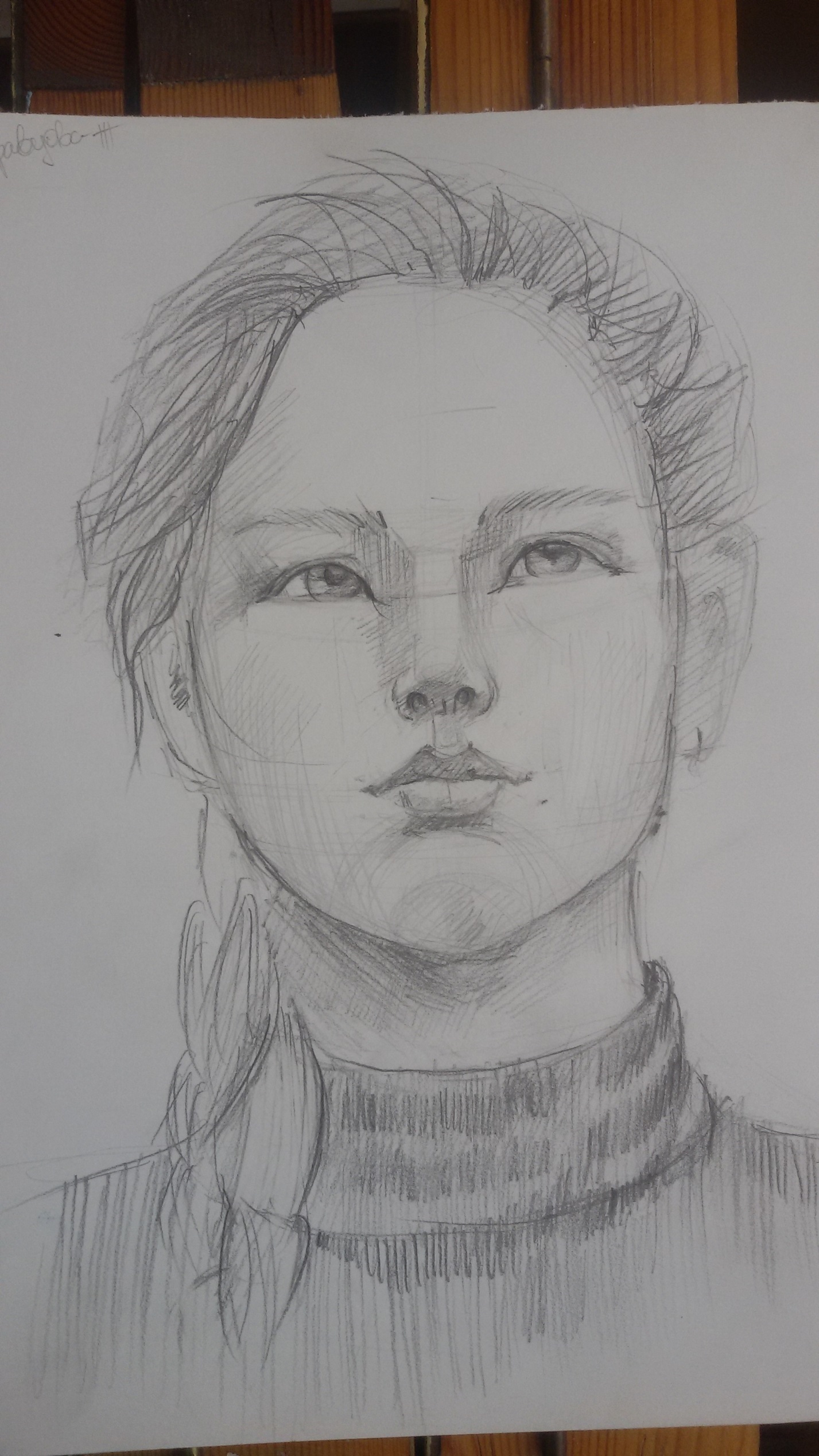 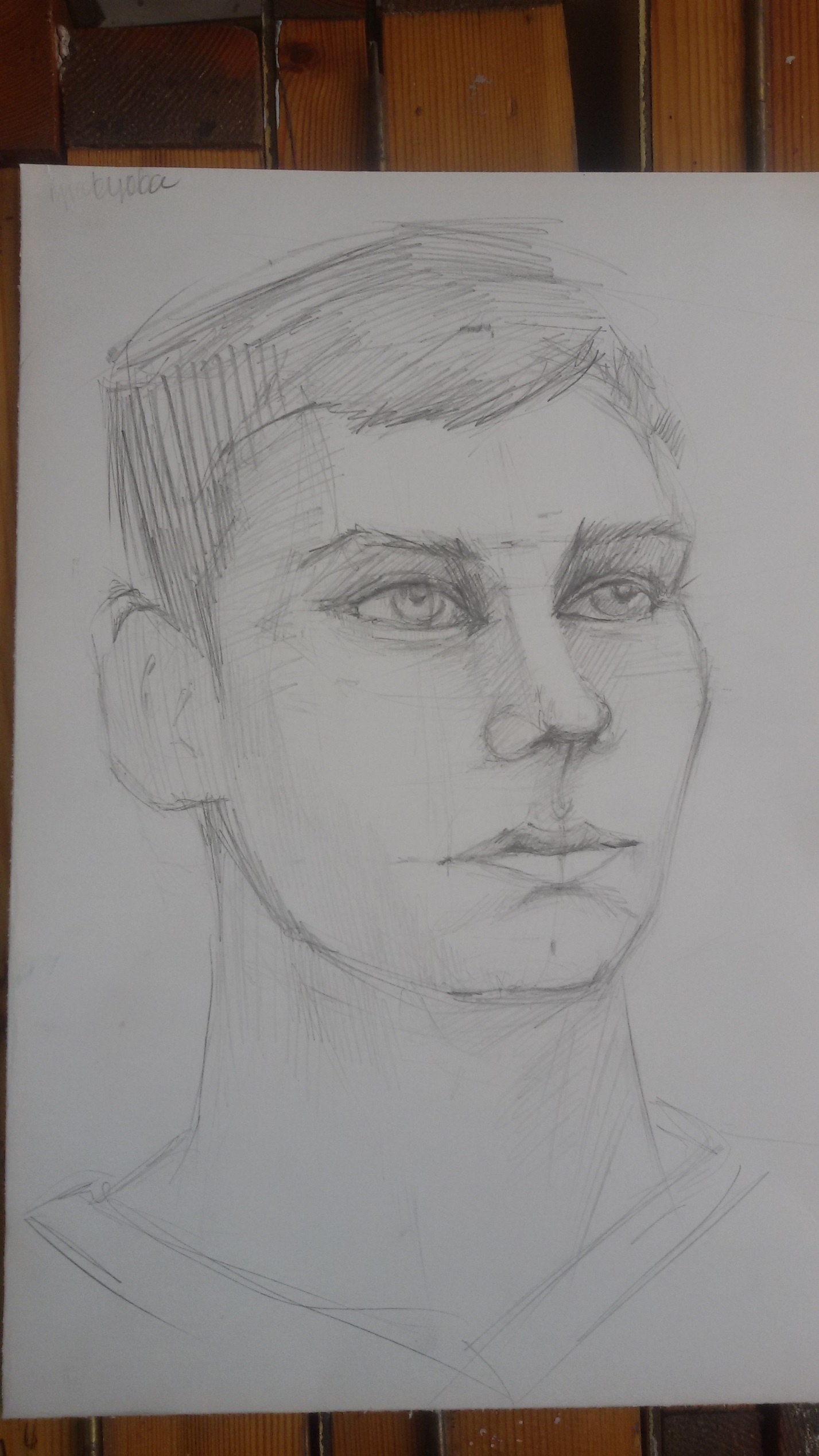 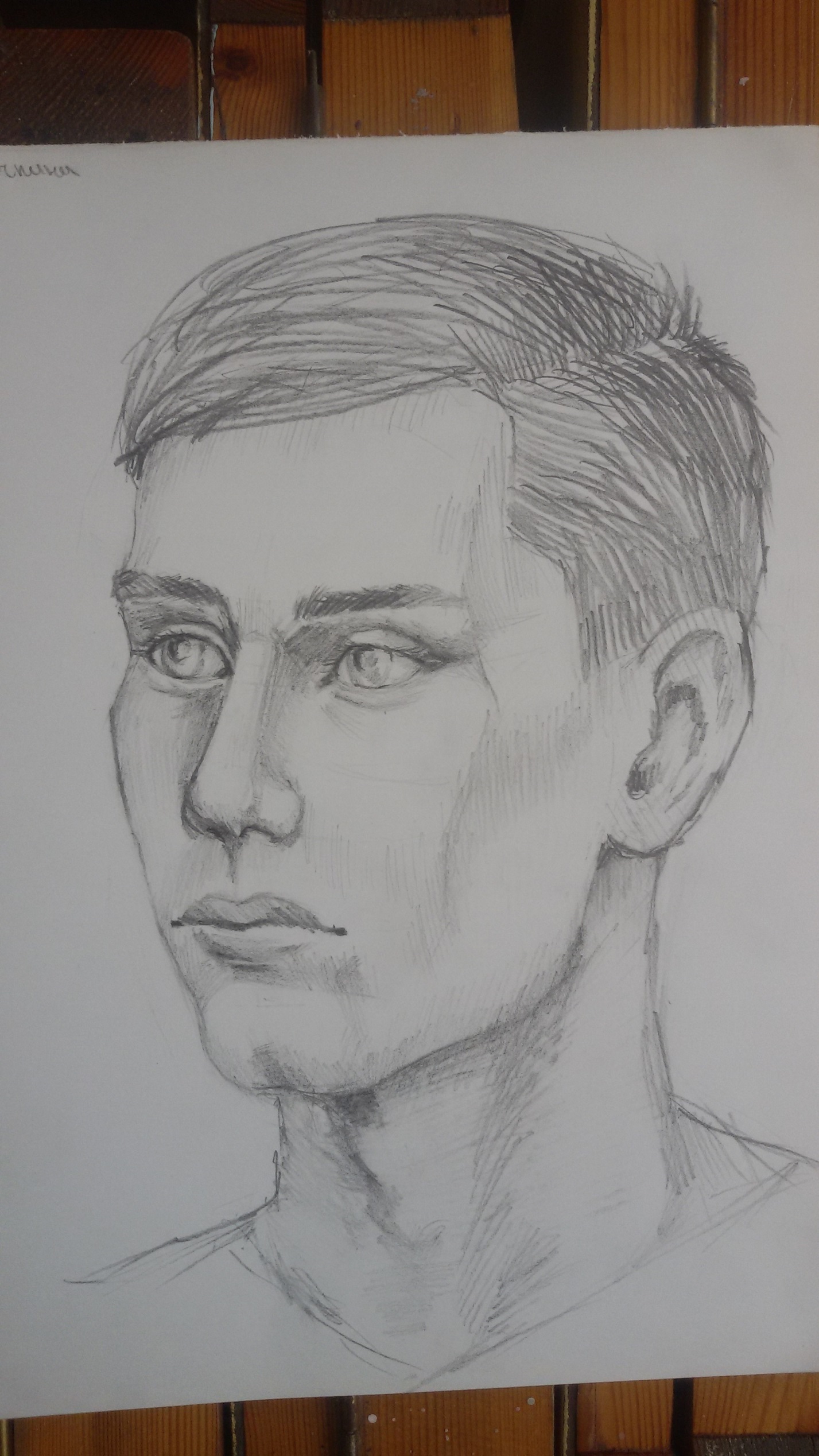 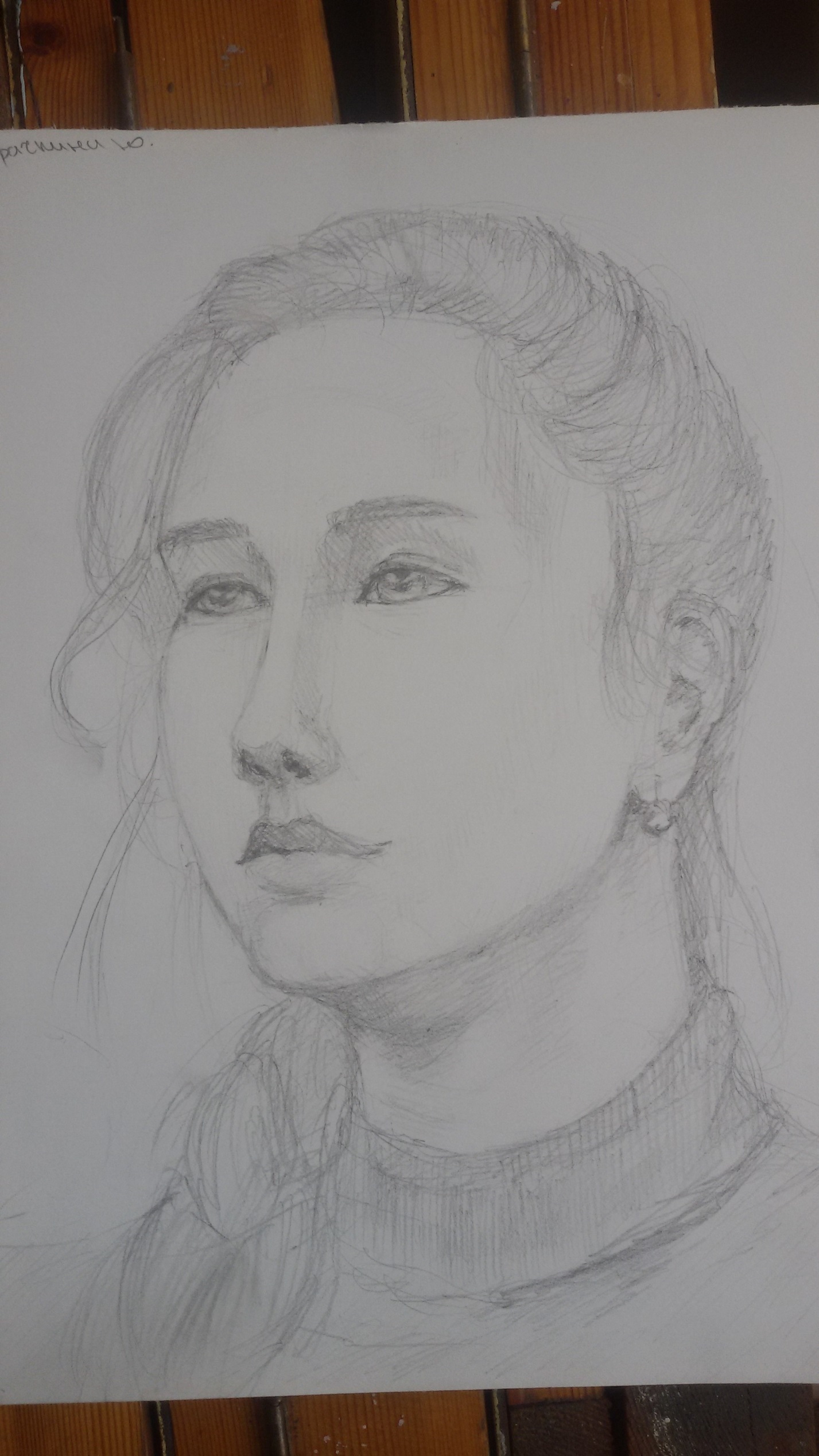 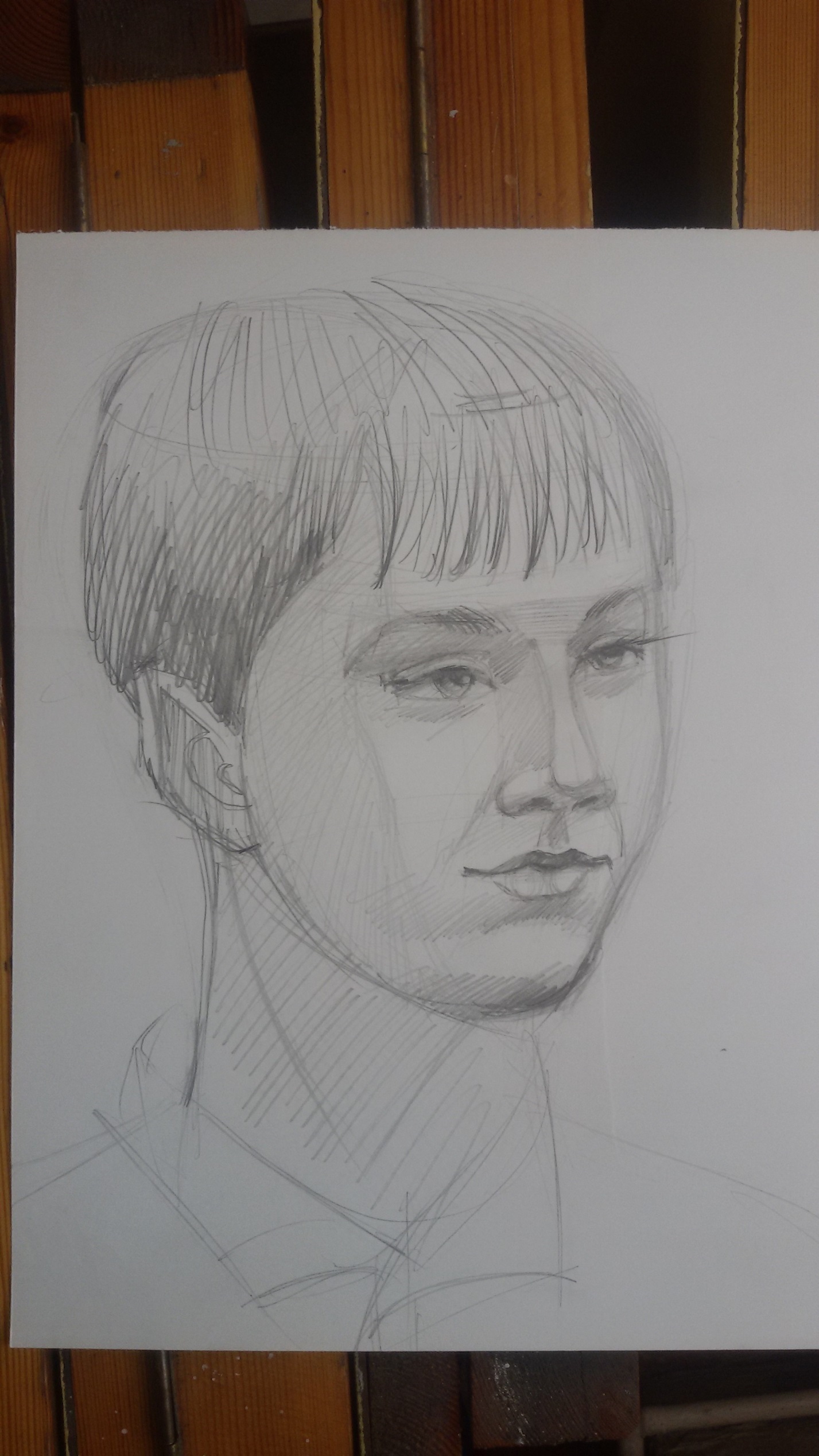 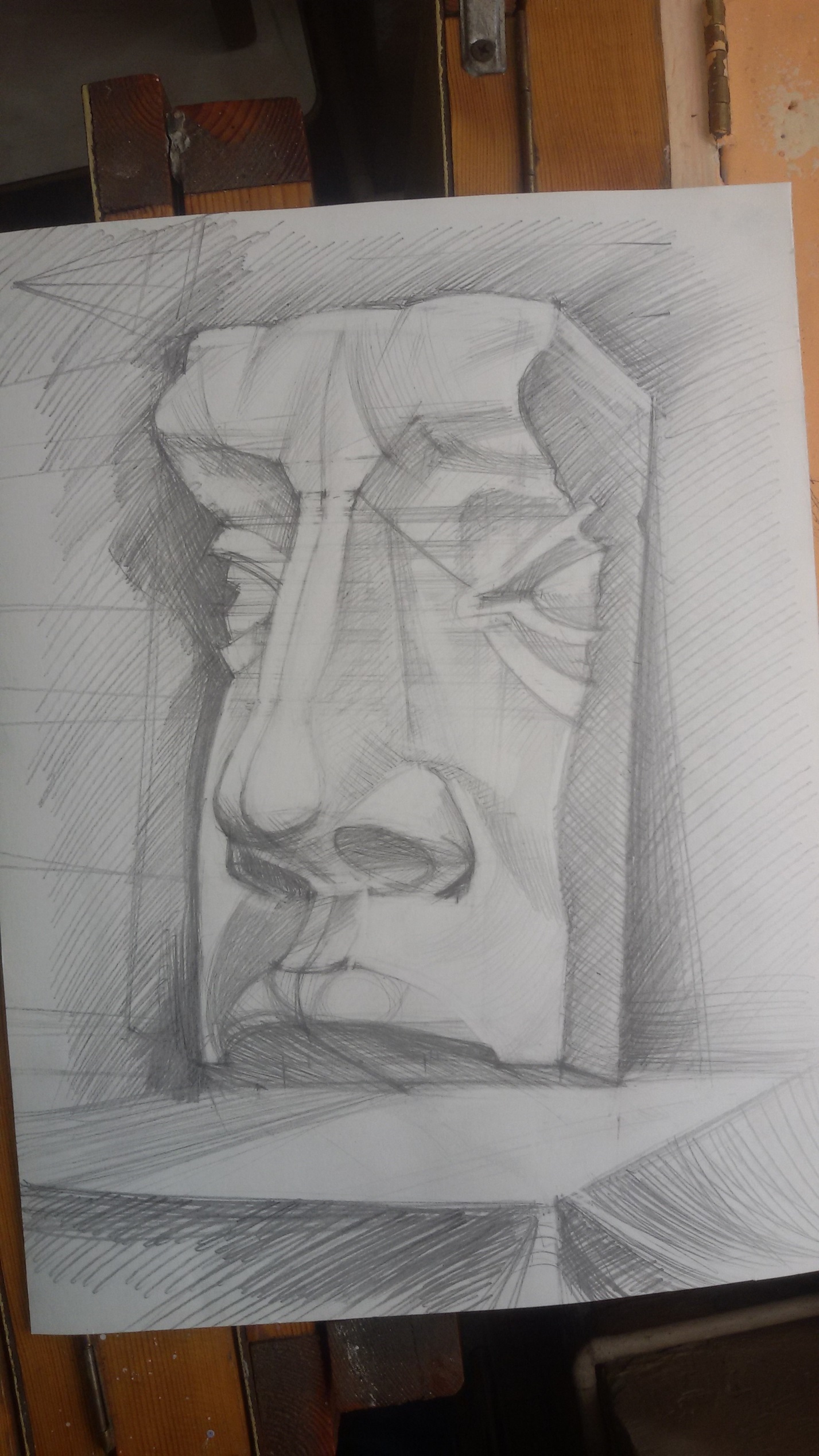 